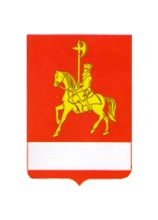 АДМИНИСТРАЦИЯ КАРАТУЗСКОГО РАЙОНАПОСТАНОВЛЕНИЕ02.08.2023	с. Каратузское	№ 707-пО признании утратившим силу постановления администрации Каратузского района от 12.05.2022 № 378-п «Об утверждении Порядка проведения обследования ранее занимаемых детьми-сиротами и детьми, оставшимися без попечения родителей, лицами из числа детей-сирот и детей, оставшихся без попечения родителей, жилых помещений, нанимателем или членами семьи нанимателя по договорам социального найма либо собственниками которых они являются, и требований к акту обследования таких помещений»           На основании постановления Правительства Красноярского края
от 25.07.2023 № 599-п «О признании утратившим силу постановления Правительства Красноярского края от 29.03.2022 № 245-п «Об утверждении Порядка проведения обследования ранее занимаемых детьми-сиротами и детьми, оставшимися без попечения родителей, лицами из числа детей-сирот и детей, оставшихся без попечения родителей, жилых помещений, нанимателем или членами семьи нанимателя по договорам социального найма либо собственниками которых они являются, и требований к акту обследования таких помещений»», руководствуясь Уставом Муниципального образования «Каратузский район», ПОСТАНОВЛЯЮ:	  1. Признать утратившим силу постановление администрации Каратузского района от 12.05.2022 № 378-п «Об утверждении Порядка проведения обследования ранее занимаемых детьми-сиротами и детьми, оставшимися без попечения родителей, лицами из числа детей-сирот и детей, оставшихся без попечения родителей, жилых помещений, нанимателем или членами семьи нанимателя по договорам социального найма либо собственниками которых они являются, и требований к акту обследования таких помещений».2.Опубликовать постановление на официальном сайте администрации Каратузского района с адресом в информационно-телекоммуникационной сети «Интернет» – www.karatuzraion.ru 	3.  Контроль  за исполнением настоящего постановления возложить на  А.А.Савина, заместителя главы района по социальным вопросам.            4. Настоящее постановление вступает в силу в день, следующий за днем его официального опубликования в периодическом печатном издании «Вести муниципального образования «Каратузский район»».Глава района                                                                                          К.А. Тюнин